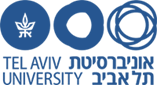 בית הספר להיסטוריה ע"ש צבי יעבץThe Zvi Yavetz School of Historical StudiesFunding Application for the academic year 2019-20  For PhD StudentsApplicants please note:The stipends are available to excellent students onlyApplications are open until June 15, 2019 ONLYApplications not received IN FULL by this date will not be considered*Only applicants who filled the academic achievement report will be consideredName 						ID number 				Supervisor(s)  ______________________________________________________Email to send response:						)important(!Cellphone:				Year of commencement of doctoral studies 		   Degree stage (A or B)		Has your research proposal been approved?	Yes/NO        On what date?		What funding have you received from the universtiy until now?What funding have you received from outside the universtiy until now?What other funding have you applied for?Date						Signature				 *Only applicants who filled the academic achievement report will be considered.Any student who did not receive a stipend in the academic year 2018-19, please attach to this form, the following documents:1. New grant application form2. Two letters of recommendation (one from the supervisor)
3. A description of the research and the progress so far: what has been done last year (2017-18), what has been done this year (2018-19) and what will be done next year (2019-20).4. Curriculum vitae
5. A list of courses taken for the M.A. degree and supplementary courses (if taken) הפקולטה למדעי הרוח ע"ש לסטר וסאלי אנטיןThe Lester and Sally Entin Faculty of Humanities